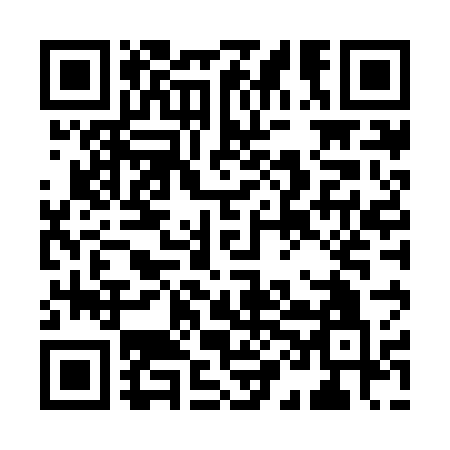 Ramadan times for Isabel, PhilippinesMon 11 Mar 2024 - Wed 10 Apr 2024High Latitude Method: NonePrayer Calculation Method: Muslim World LeagueAsar Calculation Method: ShafiPrayer times provided by https://www.salahtimes.comDateDayFajrSuhurSunriseDhuhrAsrIftarMaghribIsha11Mon4:424:425:5211:523:115:535:536:5912Tue4:414:415:5111:523:105:535:536:5913Wed4:414:415:5111:523:105:535:536:5914Thu4:404:405:5011:513:105:535:536:5915Fri4:394:395:4911:513:095:535:536:5916Sat4:394:395:4911:513:085:535:536:5917Sun4:384:385:4811:513:085:535:536:5918Mon4:384:385:4811:503:075:535:536:5919Tue4:374:375:4711:503:075:535:536:5920Wed4:364:365:4611:503:065:535:536:5921Thu4:364:365:4611:493:065:535:536:5922Fri4:354:355:4511:493:055:535:536:5923Sat4:354:355:4511:493:045:535:536:5924Sun4:344:345:4411:483:045:535:536:5925Mon4:334:335:4311:483:035:535:536:5926Tue4:334:335:4311:483:025:535:536:5927Wed4:324:325:4211:483:025:535:536:5928Thu4:314:315:4211:473:015:535:536:5929Fri4:314:315:4111:473:005:535:536:5930Sat4:304:305:4011:473:005:535:536:5931Sun4:294:295:4011:462:595:535:536:591Mon4:294:295:3911:462:585:535:536:592Tue4:284:285:3911:462:585:535:537:003Wed4:274:275:3811:462:575:535:537:004Thu4:274:275:3711:452:565:535:537:005Fri4:264:265:3711:452:555:535:537:006Sat4:264:265:3611:452:555:535:537:007Sun4:254:255:3611:442:545:535:537:008Mon4:244:245:3511:442:535:535:537:009Tue4:244:245:3511:442:525:535:537:0010Wed4:234:235:3411:442:515:535:537:00